UMBCUMBC Math/Psychology 212 • car eers.umbc.edu • internships@umbc.edu • T: 410.455.2216 • 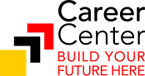 COURSE DESCRIPTION/OBJECTIVEPRAC 102 (Building Skills for Career Success) is a zero-credit, pass-fail course that is recorded on the student’s permanent transcript to provide a record of the student’s participation in University-sanctioned professional skills development. The purpose of this course is to provide a forum for students to recognize the transferable skills they are developing in their on-campus jobs and help develop them as reflective learners and workers.IN ORDER TO INTRODUCE YOU TO PRAC 102 THERE WILL BE AN ORIENTATION SESSION HELD ON WEDNESDAY, MARCH 7TH  AT NOON IN MATH/PSYCH 210.PRAC 102 REQUIREMENTS- FIVE STEPS TO SUCCESSDIRECTIONS ON HOW TO ACCESS PRAC 102 REQUIREMENTS THROUGH UMBCworksAll underlined tabs above are to be completed electronically on UMBCworks. To access your UMBCworks account:Log into UMBCworks and click “Intern, Work & Service Practicums,” under the Shortcuts. Click Edit underneath your Spring 2018 experience. You will be required to complete the SELF EVALUATION, and SITE EVALUATION.PRAC 102 BLACKBOARD: The PRAC 102 will appear as a course on Blackboard after you enroll. You can reference the Blackboard site for course announcements, a copy of the syllabus, and documents related to PRAC 102 workshops and presentations, such as handouts or flyers. As long as the PRAC 102 course appears on your Blackboard account, you are still enrolled in the course. GRADING POLICY INFORMATION: Students who fail to meet the requirements of the Practicum by the posted deadlines will earn a Fail (F) grade. Incomplete (I) grades will not be granted unless specifically requested by the student prior to the end of the term and are assigned at the discretion of the student’s designated UMBC Coordinator. Grades will not be posted in Blackboard. PRAC 102 enrollment is tied to on-campus employment. Please notify us IMMEDIATELY if your employment ends for any reason. ATTENDANCEAttendance will be taken at all Career Center events either by swipe machine/scanner (be sure to bring your red ID) or by paper sign-in sheet. Make sure you sign-in at all the events you attend if you want credit for PRAC 102. Your attendance will be recorded in UMBCworks and be used for grading at the end of the semester.Please note that if you have enrolled in PRAC 102 previously you will still be required to do ALL the requirements for the course. You can't count events and actions from previous semesters for this semester. We will check the dates of events and only count ones that took place in SPRING 2018. This is a different policy from the Career Center’s internship practicum.Please keep track of your progress in the course. Unfortunately, there isn't a way for students to see in UMBCworks what events they have attended and there isn't enough time for our staff to respond to each individual request to check. We recommend you record which events you attended and always remember to sign in. INSTRUCTOR CONTACT INFORMATION:	For PRAC 102 questions, ask to speak to a Career Specialist at the Career Center- 410-455-2216.  Instructors include Caroline Bodnar, Diane Crump-Fogle, and Christine RoutzahnSAMPLE PROFESSIONAL DEVELOPMENT WORKSHOPS FOR PRAC 102 (see Career Center calendar for details):SAMPLE ACTION ITEMS FOR PRAC 102 (see Career Center calendar for details):Take at least ONE action item from the chart above or ONE service from below to benefit your career.  You can also attend any Networking & Information Session to fulfill this requirement.  Descriptions can be found in UMBCworks or the Career Center calendar.ADDITIONAL ACTION ITEM OPTION:  You can call the Career Center at 410-455-2216 to schedule an appointment to meet with a staff member for one of the following appointment types:Major Exploration/Choosing a Major		Career Assessment		Resume Review		Job and/or Internship Search Support		Career Decision Making		Mock Interview/Interview Prep Graduate School Application Prep			Personal Statement Reviews	LinkedIn Profile Review                                                       NOTE: The following Skills for Success workshops offered by the Counseling Center can also be used to fulfill a professional development seminar. The sessions below take place on Wednesdays: 12—12:45pm, Commons 318
Procrastination: April 4; Time Management: April 18, Motivation/Goal-Setting: May 2RequirementDescriptionDue DateDone?1Complete the Basic Exp. Learning Information on UMBCworks.  Click EDIT underneath your Spring 2018 experience. Complete all required fields and submit. This form includes your learning objectives and action plan. In this section you will create 3 to 6 specific learning objectives as determined by you and your supervisor.Friday, March 16th2Attend at least two Professional Development WorkshopsView a list of Career Center workshops on pg. 3 or on the Career Center events calendar.Friday, May 11th3Complete one action item to benefit your career path during the course of the spring semester.Examples include: attending a career fair, scheduling an appointment at the Career Center, attending an employer information session, etc.Friday, May 11th4Attend at least one Reflection Session by the end of the semester. All Reflections are held in Math/Psychology Career Center Conference RM 210. Reflection Session Dates:Monday, May 7th, 12:00-1:00 PMWednesday, May 9th, 12:00-1:00 PMThursday, May 10th, 4:00-5:00 PMInternship PRAC reflections do not count for PRAC 102 and vice versa.Attend one session during scheduled time.5Complete the Self Evaluation Tab and Site Evaluation Tab on UMBCworks.In addition to you completing short evaluations, your supervisor will be sent a unique link to complete your performance evaluation via email approximately 2 weeks prior to the deadline. If he/she prefers to complete this form in hard copy, you may download it from the Document Library found on the homepage of UMBCworks.  Your supervisor can also use his or her departmental review form if preferred.  We encourage supervisors to review this information with you.Friday, May 11thEventEmployer/TopicDateTimeLocationInternational Student Career Conference2/2/189:30am-5:00pmUC 310 and UC 312The Inside Scoop:Minding the Gap Year2/12/18Noon-1:00pmCommons 331Keys to Success:Job Search Process2/19/18Noon-1:00pmCommons 331The Inside Scoop:Chemical Engineering Careers2/26/18Noon – 1:00 pmCommons 331Keys to Success:LinkedIn3/5/18Noon - 1:00 pmCommons 331The Inside Scoop:Health IT Careers3/12/18Noon – 1:00 pmCommons 331Adjust Your Mirror:Dress to Impress3/26/18Noon – 1:00 pm Commons 331Keys to Success:Personal Branding4/2/18Noon- 1:00 pmCommons 329The People You Meet on the Road: Master the Art of Making Connections4/2/18Noon – 1:00 pmCommons 331Measure by Moments notby Miles:Careers Impacted by an Aging Population4/3/18Noon – 1:00 pmCommons 331Grit & Greatness AlumniPanelLearn how alumni navigated through the process of choosing a major4/4/18Noon-1:00pmCommons 331Career Paths for GraduateStudentsNetwork and meet employers interested in hiring graduate students4/4/184:00pm-6:00pmSkylight RoomGraduate School 101Learn from a panel of expert graduate students4/5/18Noon-1:00pmCommons 331Women in EngineeringConfidence & Persistence4/6/18Noon – 1:00 pmITE 456Financial LiteracyFinancial Planning Seminar4/9/18Noon – 1:00 pmCommons 331What I Wish I Knew inCollegeHear perspectives from alumni who are in the working world!4/10/18Noon – 1:00 pmCommons 331Study Abroad ExperienceandProfessional MarketabilityLearn how a semester or academic year abroad can help enhance your professional marketability4/11/18Noon – 1:00 pmCommons 331Relocating for Internships& JobsLearn from students and alumni pursuing exciting intern and careers across the country and the globe4/12/18Noon – 1:00 pmCommons 331CAHSS StudentConferenceCareer conference for students in the College of Arts, Humanities, and Social Sciences4/12/184:00pm-8:00pmUC 3rd FloorEvaluating Job OffersObtain advice on what else should be taken into consideration when evaluating a job offer?4/16/18Noon-1:00pmCommons 331Standing Out in theCrowd:Gain advice on how to move from being a successful intern to a full-time hire4/17/18Noon-1:00pmCommons 331Entrepreneur PanelLearn the myths and realities about starting your own business4/18/18Noon-1:00pmUC 312Dining Etiquette DinnerDiscover what it takes to make a great first impression and to navigate a formal dinner with style4/19/185:30pm-8:00pmSkylight RoomLGBTQ+ in the WorkplaceAlumni will discuss being "out" and the role of sexual orientation and identity in the workplace4/19/18Noon-1:00pmCommons 331Women in the WorkforceWomen in the workforce discuss the challenges and successes they’ve observed in their careers4/23/18Noon-1:00pmCommons 331Finding Community in theWorkplaceLearn about affinity groups in the workforce4/24/18Noon-1:00pmCommons 331NSA Security ClearanceObtain the facts on the security clearance process 4/25/18Noon-1:00pmCommons 331International Identities Workshop focusing on international experiences in the U.S. job force4/26/18Noon-1:00pmCommons 331EventEmployer/TopicDateTimeLocationUMBC on the Road:  Explore Outside the LoopVisit CISCO2/2/188:30am-1:00pmOff-campusFacebook Tech TalkNetwork w/representatives from Facebook2/6/185:30pm-7:30pmUC 312UMBC Connects:Lockheed Martin2/7/1811:00am-2:00pmUC 312UMBC Connects:UPS2/14/1811:00am-2:00pmUC 312Spring Career and InternshipFairMeet employers interested in hiring UMBC students 2/16/1811:30am-3:30pm.RACUMBC on the Road:  Explore Outside the LoopNASA Goddard Space Flight Center3/2/188:30am-1:00pmOff-campusUMBC Connects:Kennedy Krieger3/7/1811:00am-2:00pmUC 312UMBC on the Road:  Explore Outside the LoopVisit Volvo Powertrain3/9/188:00am-1:00pmOff-campusClothing ClosetSelect business attire FREE of charge3/29/1812:30pm-6:00pmHarbor HallMultipurposeRoomClothing ClosetSelect business attire FREE of charge3/30/189:00am-2:00pmHarbor HallMultipurposeRoomSpring into LeadershipNetwork with professionals from the engineering and computing fields4/3/186:00pm-8:00pmUC BallroomUMBC Connects:Connect with employers in the Sciences4/4/1811:00am-2:00pmMain StreetUMBC on the Road:  Explore Outside the LoopVisit Verbal Beginnings4/6/18TBDOff-CampusSweeten Up Your NetworkAlumni-Student Networking Event4/10/185:00pm-8:00pmSkylight RoomUMBC on the Road:  Explore Outside the LoopVisit Medifast4/13/18TBDOff-CampusUMBC Connects:Connect with employers in the Humanities and Social Sciences4/18/1811:00am-2:00pmMain StreetUMBC on the Road:  Explore Outside the LoopVisit Transamerica4/20/189:00am-1:30pmOff-campusArts with a PurposeMeet alumni and employers from arts-related industries4/24/184:00pm-8:00pmAOK GalleryUMBC on the Road:  Explore Outside the LoopVisit Chesapeake Bay Foundation4/27/18TBDOff-campus